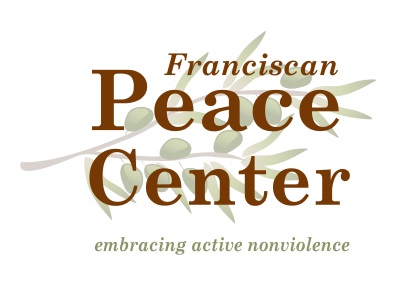 Dear Allan Rathje,A lot of people are complaining about Congress.  But who is praying for them?Many people pray that our elected officials will vote one way or another.  But if we simply pray that God guides the individual members of Congress to serve in a spirit of wisdom, then we can trust that they will do the right thing.  The Franciscan Peace Center believes that praying for guidance for each of our nation’s leaders will help them make the decisions for the highest good of all.  We hope you’ll join us in this endeavor.  If each of the Clinton Franciscans pledges to pray for a few of our Congressional Leaders, we will be able to ensure that everyone is covered.  We hope you’ll add this list of Congress people to your daily prayers:	David Rouzer, NC			Mark Walker , NC	Richard Hudson, NC			Virginia Foxx, NCThe official Congress.gov website includes information about each Congressperson, records on legislation they have worked on, as well as links to their individual websites here: www.congress.gov/members.If you are so inclined, write them an email or a letter to let them know that they are in your daily prayers.   Please share your thoughts with Kate Marlowe in the office (office@ClintonFranciscans.com) so that it can be used in The Intercom, on Facebook and our website to encourage others to pray for our leaders as well.  Thank you for considering this request.    Sincerely,Lori FreudenbergLaura AndersonSister Nancy MillerSuggested Prayer:   Good and Gracious God, May Your Spirit of Wisdom guide_________________                                           as they serve in Congress.  Amen